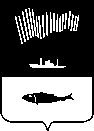 Проект   СОВЕТ ДЕПУТАТОВ ГОРОДА МУРМАНСКАШЕСТОЙ СОЗЫВ_________________ ЗАСЕДАНИЕРЕШЕНИЕот _____________ 2019 года                         № __-____                                           город Мурманск         Принято          Советом депутатов         города Мурманска          ________ 2019 годаВ соответствии с Федеральными законами от 06.10.2003 № 131-ФЗ "Об общих принципах организации местного самоуправления в Российской Федерации", от 21.07.2005            № 97-ФЗ "О государственной регистрации уставов муниципальных образований", руководствуясь Уставом муниципального образования город Мурманск, Совет депутатов города Мурманска р е ш и л:Внести в Устав муниципального образования город Мурманск, утвержденный           решением Совета депутатов города Мурманска от 02.04.2018 № 45-787 (в редакции решения Совета депутатов города Мурманска от 17.04.2019 № 56-950), изменения согласно                 приложению.Направить настоящее решение с приложением на государственную регистрацию                   в порядке, установленном законодательством.После государственной регистрации опубликовать настоящее решение                                  с приложением в газете "Вечерний Мурманск".Настоящее решение вступает в силу после его официального опубликования. Контроль за исполнением настоящего решения возложить на постоянную комиссию Совета депутатов города Мурманска по нормативному регулированию и контролю за деятельностью органов и должностных лиц местного самоуправления (Малыгина Л.В.).Глава муниципального образованиягород Мурманск					      				          А.И. СысоевППриложение                                                                                                                         					к решению Совета депутатов															города Мурманска                                                                                                                                                      			от _____2019 № __-____ИЗМЕНЕНИЯ в Устав муниципального образования город Мурманск, утвержденный решением Совета депутатов города Мурманска от 02.04.2018 № 45-787(в редакции решения Совета депутатов города Мурманска от 17.04.2019 № 56-950)Глава муниципального образования город Мурманск 								       	   	А.И. СысоевО ВНЕСЕНИИ ИЗМЕНЕНИЙ В УСТАВ МУНИЦИПАЛЬНОГО ОБРАЗОВАНИЯ    ГОРОД МУРМАНСК, УТВЕРЖДЕННЫЙ РЕШЕНИЕМ СОВЕТА ДЕПУТАТОВ     ГОРОДА МУРМАНСКА ОТ 02.04.2018 № 45-787(в редакции решения Совета депутатов города Мурманска от 17.04.2019 № 56-950) №Статья,           часть, пункт, абзац УставаТекст поправкиСтатья 12, часть 1, пункт 30)После слов «территории, выдача» дополнить словами «градостроительного плана земельного участка, расположенного в границах города, выдача».Статья 12, часть 1, пункт 38)После слов «условий для» дополнить словами «развития сельскохозяйственного производства,».Статья 12, часть 1, пункт 45)Слова «государственном кадастре недвижимости» заменить словами «кадастровой деятельности».Статья 14, часть 1, пункт 5)Признать утратившим силу. Статья 31, часть 4,абзац второйПосле слов «финансовыми инструментами» » дополнить словами « , если иное не предусмотрено Федеральным законом от 06 октября 2003 года № 131-ФЗ «Об общих принципах организации местного самоуправления в Российской Федерации» ».Статья 31, часть 25, абзац шестойИзложить в следующей редакции: «- высказывать мнение по кандидатурам для избрания на должность главы муниципального образования, должности в Совете, по кандидатурам для назначения на должность главы администрации города, должности председателя, заместителя, аудитора контрольно-счетной палаты, кандидатурам в состав избираемых рабочих органов заседаний Совета, а также по кандидатурам, представленным для согласования Советом;»Статья 31, часть 39,абзац четвертыйИзложить в следующей редакции: «Вопрос о досрочном прекращении полномочий депутата Совета депутатов города Мурманска предварительно рассматривается соответствующей постоянной комиссией Совета депутатов города Мурманска, которая при наличии законного основания вносит проект решения Совета депутатов города Мурманска о досрочном прекращении полномочий депутата Совета депутатов города Мурманска для рассмотрения на заседание Совета депутатов города Мурманска. Решение Совета депутатов города Мурманска о досрочном прекращении полномочий депутата Совета депутатов города Мурманска считается принятым если за его принятие проголосовало более половины от числа избранных депутатов Совета депутатов города Мурманска. В решении Совета депутатов города Мурманска о досрочном прекращении полномочий депутата Совета депутатов города Мурманска указываются основание и дата их прекращения. »Статья 35, часть 7После слов «финансовыми инструментами» » дополнить словами « , если иное не предусмотрено Федеральным законом от 06 октября 2003 года № 131-ФЗ «Об общих принципах организации местного самоуправления в Российской Федерации» ».Статья 40, часть 15,абзац второйПосле слов «финансовыми инструментами» » дополнить словами « , если иное не предусмотрено Федеральным законом от 06 октября 2003 года № 131-ФЗ «Об общих принципах организации местного самоуправления в Российской Федерации» ».Статья 46, часть 2, пункт 10)Исключить.Статья 46, часть 2, пункт 29)Слова «государственном кадастре недвижимости» заменить словами «кадастровой деятельности».Статья 50, часть 2, пункт 11)Слова «частями 3, 3.2, 4 - 6, 6.1, 6.2, 7, 7.1 »  заменить словами «частями 3.3, 5.1, 7, 7.1»